Apstiprināti ar AS “Augstsprieguma tīkls” valdes 2017.gada 12. decembra lēmumu Nr.157/56(grozīti ar AS “Augstsprieguma tīkls”  valdes 2022.gada 9. februāralēmumu Nr.21/7/2022, 2022.gada 14.septembra lēmumu Nr.179/60/2022 un2022.gada 21.decembra lēmumu Nr. 252/78/2022)Balansēšanas līguma balansēšanas pakalpojuma sniegšanas noteikumiVispārīgie jautājumiŠo Noteikumu mērķis ir noteikt kārtību, kādā AS “Augstsprieguma tīkls” (turpmāk - PSO) sniedz un balansēšanas pakalpojuma sniedzējs (turpmāk - BPS) saņem balansēšanas pakalpojumu Balansēšanas līguma (turpmāk – Līgums) ietvaros.Šajos Noteikumos ir lietoti šādi termini:balansēšanas pakalpojuma saņēmējs – elektroenerģijas tirgus dalībnieks, kurš saņem balansēšanas pakalpojumu no PSO;galapozīcija – BPS paziņotais un PSO apstiprinātais BPS plānotais elektroenerģijas daudzums par katru nebalansa aprēķina periodu, ko izmanto nebalansa aprēķināšanai un kas ietver plānoto elektroenerģijas ražošanu, patēriņu un tirdzniecības darījumus;nebalansa apgabals – elektroenerģijas lietotāju (turpmāk - lietotājs) un elektroenerģijas ražotāju (turpmāk - ražotājs) elektroenerģijas komercuzskaites vietas, kuras ņem vērā BPS radītā nebalansa aprēķināšanai;nebalansa aprēķina periods – laika periods, par kuru aprēķina nebalansu; nebalansa aprēķina periods ir vienāds ar Latvijas teritorijā noteikto elektroenerģijas tirdzniecības intervālu;nebalansa norēķini – finanšu norēķinu kārtība, saskaņā ar kuru PSO no BPS pērk vai pārdod nebalansu;nebalansa norēķinu administrēšana – PSO veiktās darbības nebalansa norēķinu nodrošināšanai;norēķinu periods – laika periods, par kuru veic norēķinus par balansēšanas pakalpojuma saņemšanu. norēķinu periods ir viens kalendāra mēnesis;nebalanss – elektroenerģijas daudzums konkrētā nebalansa aprēķina periodā, kas aprēķināts BPS un kas atbilst starpībai starp piešķirto elektroenerģijas daudzumu, ko attiecina uz šo BPS, un šī BPS galapozīciju;operatīvā stunda – laika periods, kurā noris iepriekš plānotā nebalansa aprēķina perioda elektroenerģijas izstrāde, patēriņš un kurā tiek izpildīti iepriekš plānotie nebalansa aprēķina perioda tirdzniecības darījumi;piešķirtais elektroenerģijas daudzums – pārvades sistēmā faktiski ievadītais vai no tās patērētais elektroenerģijas daudzums, kuru attiecina uz BPS tā nebalansa apgabalā radītā nebalansa aprēķināšanai;pozīcija – BPS plānotais un PSO paziņotais elektroenerģijas daudzums par katru nebalansa aprēķina periodu, ko PSO izmanto nebalansa apmēra aprēķināšanai un kas ietver plānoto elektroenerģijas ražošanu, patēriņu un tirdzniecības darījumus.Šajos Noteikumos minētie termiņi, kas izteikti darba dienās nosakāmi, ņemot vērā Latvijā noteiktās svētku dienas.Nebalansa apgabala noteikšanaBPS nebalansa apgabalu nosaka PSO saskaņā ar Elektroenerģijas tirgus likuma 4. panta otro daļu izdoto Tīkla kodeksu (turpmāk – Tīkla kodekss).BPS nebalansa apgabala noteikšanai PSO izmanto Līguma 3. pielikumā ietverto informāciju par elektroenerģijas tirgotājiem (turpmāk – tirgotājs), kuriem BPS nodrošina balansēšanas pakalpojumu.Par izmaiņām Līguma 3. pielikumā  minētajā informācijā BPS informē PSO saskaņā ar Līgumā noteikto kārtību un termiņiem. BPS prognozesPēc PSO pieprasījuma ne vēlāk kā 10 (desmit) darba dienas pēc pieprasījuma saņemšanas BPS iesniedz PSO šādas elektroenerģijas tirdzniecības darījumu prognozes (MWh):prognoze nākamajam mēnesim;prognoze nākamajam gadam.Šo Noteikumu 3.1. punktā minēto informāciju BPS sniedz ar precizitāti 0,1 (viena desmitā daļa) MWh, laika atskaitei izmantojot Centrāleiropas laiku (turpmāk - CET).Šo Noteikumu 3.1.1. punktā minētā informācija iekļauj šo Noteikumu 4.3. un 4.4. punktā minētās informācijas prognozi, atsevišķi norādot prognozētā norēķinu perioda katras nedēļas:prognozi vienai tipveida darba dienai;prognozi vienai tipveida brīvdienai. Šo Noteikumu 3.1.2. punktā minētā informācija iekļauj šo Noteikumu 4.3. un 4.4. punktā minētās informācijas prognozi, atsevišķi norādot prognozētā gada katra norēķinu perioda:prognozi vienas tipveida darba dienas nebalansa aprēķina periodam ar maksimālo slodzi;prognozi vienas tipveida brīvdienas nebalansa aprēķina periodam ar minimālo slodzi. BPS nākamās un tekošās dienas balansa plānu satursNākamās un tekošās dienas pozīcijas noteikšanai nebalansa apgabalā, BPS, izmantojot šo Noteikumu 1. pielikumā ietverto parauga formu, elektroniski iesniedz PSO šādu informāciju (atsevišķi nākamās un atsevišķi tekošās dienas pozīcijai): par plānoto elektroenerģijas patēriņu par katru nebalansa aprēķina periodu, kas ir BPS iespējami precīzāka nebalansa apgabala faktiskā elektroenerģijas patēriņa prognoze;par plānoto elektroenerģijas izstrādi par katru nebalansa aprēķina periodu, kas ir BPS iespējami precīzāka nebalansa apgabala faktiskās elektroenerģijas izstrādes (ģenerācijas) prognoze;par noslēgtajiem tirdzniecības darījumiem par katru nebalansa aprēķina periodu. Šo Noteikumu 4.1. punktā minēto informāciju BPS sniedz atbilstoši šo Noteikumu 5.nodaļas (nākamās dienas tirgus informācijai) un 6. nodaļas (tekošās dienas tirgus informācijai) noteiktajiem termiņiem ar precizitāti 0,1 (viena desmitā daļa) MW laika atskaitei izmantojot CET.Šo Noteikumu 4.1.1. punktā minēto informāciju sniedz summāri par visām BPS nebalansa apgabalā iekļautajām lietotāju komercuzskaites vietām, datus summējot par visu BPS nebalansa apgabalu.Šo Noteikumu 4.1.2. punktā minēto informāciju par visām BPS nebalansa apgabalā iekļautajām ražotāju komercuzskaites vietām, BPS sniedz šādi:atsevišķi par katru elektrostaciju ar uzstādīto jaudu 10 (desmit) MW un lielāku;summāri par visām hidroelektrostacijām, termoelektrostacijām, biogāzes elektrostacijām un koģenerācijas stacijām ar uzstādīto jaudu zem 10 (desmit) MW;summāri par visām vēja un saules elektrostacijām ar uzstādīto jaudu zem 10 (desmit) MW.Šo Noteikumu 4.1.3. punktā minēto informāciju par visiem BPS nebalansa apgabalā iekļauto tirgotāju elektroenerģijas tirdzniecības darījumiem BPS sniedz šādi:summāri visus tirdzniecības darījumus elektroenerģijas biržas nākamās dienas elektroenerģijas tirgū un summāri tekošās dienas elektroenerģijas tirgū, norādot konkrēto darījuma apjomu rezultējošajā darījumu virzienā, taču pretējā virzienā norādot 0 (nulle) MW;summāri visus tirdzniecības darījumus starp nebalansa apgabaliem, norādot konkrēto darījuma apjomu rezultējošajā darījumu virzienā, taču pretējā virzienā norādot 0 (nulle) MW;Informācijai, ko BPS sniedz saskaņā ar šo Noteikumu 4.5.1. punktu par darījumiem biržā, ir jāsaskan ar elektroenerģijas tirgus operatoru sniegto informāciju par atbilstošo nebalansa aprēķina periodu tirdzniecības darījumiem elektroenerģijas biržas nākamās dienas elektroenerģijas tirgū un tekošās dienas elektroenerģijas tirgū.Informācijai, ko BPS sniedz saskaņā ar šo Noteikumu 4.5.2. punktu par elektroenerģijas tirdzniecības darījumiem, jābūt savstarpēji saskaņotai ar visiem attiecīgajos darījumos iesaistītajiem BPS.BPS nākamās dienas plānam un tekošās dienas plānam, kas veidojas no šo Noteikumu 4.1. punkta datiem, jābūt sabalansētam katrā nebalansa aprēķina periodā – BPS plānotā elektroenerģijas patēriņa un izstrādes starpībai jāsakrīt ar elektroenerģijas biržas PSO paziņoto nākamās un tekošās dienas tirgū un savstarpēji ar iesaistītajiem BPS saskaņoto starp nebalansa apgabaliem noslēgto tirdzniecības darījumu bilanci šim BPS (pārdošanas un pirkšanas apjomu starpībai). Šī prasība par sabalansēto plānu attiecas uz nākamās dienas plānu un tekošās dienas plānu atsevišķi – katram no plāniem jābūt sabalansētam.BPS nākamās dienas plānu iesniegšanas nosacījumiŠo Noteikumu 4.1. punktā uzskaitīto informāciju par nākamo dienu BPS jāiesniedz katru dienu līdz 16:00 pēc Austrumeiropas laika (turpmāk – EET/EEST).Ja PSO šo Noteikumu 5.1. punktā noteiktajā termiņā ir saņēmis no BPS informāciju, taču tā neatbilst šo Noteikumu 4.4., 4.6., 4.7.  vai 4.8. punkta prasībām, PSO nekavējoties par to rakstiski informē BPS. Pēc paziņojuma saņemšanas BPS atbilstošus labojumus iesniedz 30 (trīsdesmit) minūšu laikā.Ja atbilstoši šo Noteikumu 5.2. punktam BPS nav iesniedzis PSO labojumus, kas atbilstu šo Noteikumu 4.4., 4.6., 4.7. vai 4.8. punkta prasībām, PSO veic šādas darbības:ja BPS iesniegtā informācija neatbilst šo Noteikumu 4.6. punktā noteiktajām prasībām, PSO nosaka, ka šo Noteikumu 4.5.1. punktā  minētā pozīcija ir vienāda ar elektroenerģijas tirgus operatoru sniegto informāciju par atbilstošā nebalansa aprēķina perioda tirdzniecības darījumiem elektroenerģijas biržas nākamās dienas elektroenerģijas tirgū;ja BPS iesniegtā informācija neatbilst šo Noteikumu 4.7. punktā noteiktajām prasībām, PSO nosaka, ka šo Noteikumu 4.5.2. punktā  minēto pozīcija ir vienāda ar 0 (nulle) MWh;visa BPS sniegtā informācija, kas atbilst šo Noteikumu 4. nodaļā noteiktajām prasībām, tiek pieņemta un apstiprināta atbilstoši hronoloģiski jaunākajai iesūtītajai informācijai.Ja PSO šo Noteikumu 5.1. punktā noteiktajā termiņā nav saņēmis no BPS attiecīgo informāciju, PSO par to nekavējoties elektroniski informē BPS. Pēc paziņojuma saņemšanas BPS iesniedz 4.1. punktā minēto informāciju iesniedz 30 (trīsdesmit) minūšu laikā. Ja PSO šo Noteikumu 5.4. punktā minētajā termiņā ir saņēmis no BPS informāciju, taču tā neatbilst šo Noteikumu 4.4., 4.6., 4.7. vai 4.8. punkta prasībām, PSO nekavējoties par to rakstiski informē BPS. Pēc paziņojuma saņemšanas BPS atbilstošus labojumus iesniedz 30 (trīsdesmit) minūšu laikā.Ja atbilstoši šo Noteikumu 5.5. punktam BPS nav iesniedzis PSO labojumus, kas atbilstu šo Noteikumu 4.4., 4.6., 4.7. vai 4.8. punkta prasībām, PSO veic šādas darbības:ja BPS iesniegtā informācija neatbilst šo Noteikumu 4.6. punktā noteiktajām prasībām, PSO nosaka, ka šo Noteikumu 4.5.1. punktā  minētā pozīcija ir vienāda ar elektroenerģijas tirgus operatoru sniegto informāciju par atbilstošā nebalansa aprēķina perioda tirdzniecības darījumiem elektroenerģijas biržas nākamās dienas elektroenerģijas tirgū;ja BPS iesniegtā informācija neatbilst šo Noteikumu 4.7 punktā noteiktajām prasībām, PSO nosaka, ka šo Noteikumu 4.5.2. punktā  minētā pozīcija ir vienāda ar 0 (nulle) MWh;visa BPS sniegtā informācija, kas atbilst šo Noteikumu 4. nodaļā noteiktajām prasībām, tiek pieņemta un apstiprināta atbilstoši hronoloģiski jaunākajai iesūtītajai informācijai.Ja šo Noteikumu 5.4. punktā minētajā termiņā BPS atkārtoti neiesniedz PSO šo Noteikumu 4.1. punktā minēto informāciju, PSO:nosaka, ka šo Noteikumu 4.5.1. punktā  minētā pozīcija ir vienāda ar elektroenerģijas tirgus operatoru sniegto informāciju par atbilstošā nebalansa aprēķina perioda tirdzniecības darījumiem elektroenerģijas biržas nākamās dienas elektroenerģijas tirgū, ka arī nosaka, ka šo Noteikumu 4.5.2. punktā  minētā pozīcija ir vienāda ar 0 (nulle) MWh. Lai iegūtu sabalansētu plānu, PSO nosaka arī BPS tirdzniecības darījumiem atbilstošus elektroenerģijas patēriņa un/vai izstrādes plānus.nosaka BPS par 20% paaugstinātu nebalansa pārdošanas un par 20% pazeminātu nebalansa iepirkšanas cenu visiem attiecināmajiem nebalansa aprēķina periodiem;Mēneša aktā par balansēšanas pakalpojuma nodrošināšanu šo nebalansa elektroenerģijas apjomu un tam piemēroto cenas paaugstinājumu vai samazinājumu norāda atsevišķi.Ja  BPS šo Noteikumu 5.1. noteiktajā termiņā iesniedz šo Noteikumu 4.1. punktā uzskaitīto informāciju, kas atbilst šo Noteikumu 4. nodaļas noteikumiem, taču PSO ir saprātīgs pamats apšaubīt minēto informāciju, PSO par to nekavējoties elektroniski informē BPS. Pēc paziņojuma saņemšanas BPS pierādījumus minētās informācijas pamatotībai vai atbilstošus labojumus iesniedz 30 (trīsdesmit) minūšu laikā.Ja šo Noteikumu 5.8. punktā noteiktajā termiņā PSO no BPS  nav saņēmis informāciju, kas pamato BPS iesniegto plānu, vai pamatoti koriģētu šo Noteikumu 4.1. punktā uzskaitīto informāciju, PSO nosaka BPS par 20% paaugstinātu nebalansa pārdošanas un par 20% pazeminātu nebalansa iepirkšanas cenu visiem attiecināmajiem nebalansa aprēķina periodiem. PSO elektroniski nosūta BPS apstiprinātu galīgo nākamās dienas pozīciju tekošajā dienā ne vēlāk kā līdz plkst. 17:30 pēc EET/EEST.Šo Noteikumu 5.1. - 5.10. punktā minētie termiņi var netikt ievēroti, ja elektroenerģijas tirgus operators nevar izsniegt tirdzniecības darījumu informāciju. Šādā situācijā BPS un PSO darbojas atbilstoši biržas noteiktajai procedūrai.BPS tekošās dienas plānu iesniegšanas nosacījumiBPS ir pienākums tekošās dienas tirgus tirdzniecības fāzē elektroniski iesniegt PSO šo Noteikumu 4.1 punktā noteikto informāciju, ievērojot šo Noteikumu 4.4. punkta prasības, ja darījumi vai izmaiņas notikušas jebkurā no sekojošajiem gadījumiem: izmaiņas elektrostaciju elektroenerģijas izstrādes plānos, pārdalot elektroenerģijas izstrādi starp dažādām nebalansa apgabalā iekļautajām elektrostacijām, bet nemainot sākotnējos plānos paredzēto kopējo enerģijas izstrādes apjomu atbilstošajā nebalansa aprēķina periodā;izmaiņas elektrostaciju elektroenerģijas izstrādes plānos atbilstošajā nebalansa aprēķina periodā, ja BPS nebalansa apgabalā ietvertas gan elektroenerģijas izstrādes, gan patēriņa elektroietaises;tekošās dienas elektroenerģijas tirdzniecības biržās veiktie darījumi;izmaiņas tirdzniecības darījumos vai jauni tirdzniecības darījumi, kas noslēgti starp tirgus dalībniekiem;izmaiņas plānotajā elektroenerģijas patēriņā.Informācijai par darījumiem biržā, ko BPS sniedz saskaņā ar šo Noteikumu 6.1.3. punktu, ir jāsaskan ar elektroenerģijas tirgus operatoru sniegto informāciju par atbilstošo nebalansa aprēķina periodu tirdzniecības darījumiem elektroenerģijas biržas tekošās dienas elektroenerģijas tirgū.Informācijai, ko BPS sniedz saskaņā ar šo Noteikumu 6.1.4. punktu par elektroenerģijas tirdzniecības darījumiem, jābūt savstarpēji saskaņotai ar visiem iesaistītajiem BPS.Šo Noteikumu 6.1.1. punktā minētā informācija BPS ir jāiesniedz PSO ne vēlāk kā 15 (piecpadsmit) minūtes pirms operatīvās stundas.Šo Noteikumu 6.1.2. un 6.1.5. punktos minētā informācija BPS ir jāiesniedz PSO ne vēlāk kā 1 (vienu) stundu pirms operatīvās stundas.Šo Noteikumu 6.1.3. punktā minētā informācija PSO ir jāiesniedz ne vēlāk kā 15 (piecpadsmit) minūtes pēc attiecīgās operatīvās stundas biržas tirdzniecības darījumu perioda slēgšanas laika (gate closure time). Pēc šīs informācijas saņemšanas PSO veic šādas darbības:ja BPS PSO iesniegtā šo Noteikumu 6.1.3. punktā minētā informācija neatbilst šo Noteikumu 6.2. punktā noteiktajām prasībām, PSO par to nekavējoties elektroniski informē BPS un dod BPS iespēju sniegt koriģētu informāciju; ja 15 (piecpadsmit) minūtes pirms operatīvās stundas, PSO iesniegtā šo Noteikumu 6.1.3. punktā minētā informācija joprojām neatbilst šo Noteikumu 6.2. punktā minētajām prasībām PSO BPS Noteikumu 6.1.4. punktā minētās izmaiņas noraida. Šo Noteikumu 6.1.4. punktā minētā informācija PSO ir jāiesniedz ne vēlāk kā  1 (vienu) stundu pirms operatīvās stundas. Pēc šīs informācijas saņemšanas PSO veic šādas darbības:ja PSO iesniegtā šo Noteikumu 6.1.4. punktā minētā informācija neatbilst šo Noteikumu 6.3. punktā minētajām prasībām, PSO dod BPS iespēju sniegt koriģētu informāciju;ja 15 (piecpadsmit) minūtes pirms operatīvās stundas, PSO iesniegtā šo Noteikumu 6.1.4. punktā minētā informācija joprojām neatbilst šo Noteikumu 6.3. punktā minētajām prasībām PSO BPS Noteikumu 6.1.4. punktā minētās izmaiņas noraida. PSO elektroniski nosūta BPS informāciju par šo Noteikumu 6.1. punktā minēto iesūtīto pozīcijas izmaiņu pieņemšanu vai norādīšanu, ne vēlāk kā 5 (piecas) minūtes pirms operatīvās stundas.Šo Noteikumu 6.1. punktā minēto informāciju BPS iesniedz PSO,  izmantojot šo Noteikumu 1. pielikuma ietverto parauga formu un nepieciešamības gadījumā to papildinot.BPS plānam, kas veidojas no šo Noteikumu 4.1. punkta datiem un tiek koriģēts atbilstoši šo Noteikumu 6.1. - 6.9. punktiem, jābūt sabalansētam katrā nebalansa aprēķina periodā – BPS plānotā elektroenerģijas patēriņa un izstrādes starpībai jāsakrīt ar elektroenerģijas biržas PSO paziņoto tekošās dienas tirgū un savstarpēji ar iesaistītajiem BPS saskaņoto starp nebalansa apgabaliem noslēgto tirdzniecības darījumu bilanci šim BPS (pārdošanas un pirkšanas apjomu starpībai). Šī prasība par sabalansēto plānu attiecas uz nākamās dienas plānu un tekošās dienas plānu atsevišķi – katram no plāniem jābūt sabalansētam.Maksas par balansēšanas pakalpojuma sniegšanu noteikšana un nebalansa norēķiniPar balansēšanas pakalpojuma sniegšanu norēķinu periodā BPS maksā PSO maksu par balansēšanas pakalpojuma sniegšanu tai skaitā nosakot:maksu par nebalansu, kuru PSO aprēķina saskaņā ar Tīkla kodeksu; maksu par nebalansa norēķinu administrēšanu, ko aprēķina saskaņā ar šo Noteikumu 8. nodaļas prasībām.Maksu par BPS nebalansu PSO aprēķina katrā nebalansa aprēķina periodā visā norēķinu periodā, izmantojot:nebalansa cenu, ko PSO nosaka saskaņā ar Tīkla kodeksu;nebalansa apjomu, ko PSO nosaka saskaņā ar Tīkla kodeksu, izmantojot noteikto un apstiprināto BPS galapozīciju un PSO rīcībā esošo informāciju par BPS piešķirtās elektroenerģijas daudzumu.PSO piešķirto elektroenerģiju un nebalansu nosaka ar precizitāti 1 (viena) kWh, laika atskaitei izmantojot EET.PSO nosaka BPS galapozīciju, izmantojot šo Noteikumu 4.1. un 6.1. punktā PSO pieņemto un apstiprināto informāciju, kā arī veicot BPS pozīciju korekcijas atbilstoši nebalansa aprēķina periodā BPS nebalansa apgabalā veiktajiem palīgpakalpojumiem.PSO, nosakot nebalansu, elektroenerģijas patēriņa apjomam piemēro mīnusa zīmi un  ģenerācijas elektroenerģijas apjomam piemēro plusa zīmi. Nebalansa maksu nebalansa aprēķina periodā PSO piemēro, ievērojot šādus nosacījumus:BPS, kura galapozīcija nebalansa aprēķina periodā ir bijusi lielāka par piešķirto elektroenerģijas daudzumu, nebalansa aprēķina periodā pērk iztrūkstošo elektroenerģiju no PSO;BPS, kura galapozīcija nebalansa aprēķina periodā ir bijusi mazāka par piešķirto elektroenerģijas daudzumu, nebalansa aprēķina periodā pārdod pārpalikušo elektroenerģiju PSO.Par norēķinu periodā sniegto balansēšanas pakalpojumu PSO, izmantojot šo Noteikumu 2. pielikumā ietverto formu, ne vēlāk kā 2 (divu) darba dienu laikā pēc attiecīgās informācijas saņemšanas no sadales sistēmas operatora (-iem) sagatavo un nosūta BPS Mēneša aktu par balansēšanas pakalpojuma nodrošināšanu, kurā atsevišķi norāda šādu informāciju:norēķinu periodā PSO nodoto un  BPS saņemto nebalansu un nebalansa maksas apmēru, kuru noteikšanai PSO ņēmis vērā nebalansa korekcijas par iepriekšējiem periodiem, ja tādas PSO ir saņēmis Tīkla kodeksa noteiktajā kārtībā;norēķinu periodā BPS nodoto un PSO saņemto nebalansu un nebalansa maksas apmēru, kuru noteikšanai PSO ņēmis vērā nebalansa apmēra korekcijas par iepriekšējiem periodiem, ja tādas PSO ir saņēmis Tīkla kodeksa noteiktajā kārtībā;šo Noteikumu 5.7. punktā minētajā gadījumā noteikto nebalansu un tam piemēroto cenas paaugstinājumu vai samazinājumu;norēķinu periodā piemērojamo nebalansa norēķinu administrēšanas maksu.PSO sagatavoto Mēneša aktu par balansēšanas pakalpojuma nodrošināšanu BPS saskaņo  vienas darba dienas laikā no akta saņemšanas.Ja BPS nepiekrīt PSO sagatavotajam Mēneša aktam par balansēšanas pakalpojuma nodrošināšanu, tas var 1 (vienas) darba dienas laikā iesniegt PSO minētā akta precizējumus, norādot precizējumu veikšanas pamatojumu. Ja PSO konstatē, ka BPS iesniegtie precizējumi ir pamatoti, PSO precizē Mēneša aktu par balansēšanas pakalpojuma nodrošināšanu un nosūta to BPS 1 (vienas) darba dienas laikā pēc BPS precizējumu saņemšanas. Ja PSO nepiekrīt iesniegtajiem precizējumiem, tas paziņo par to BPS 1 (vienas) darba dienas laikā pēc BPS precizējumu saņemšanas. Pēc PSO precizēta minētā akta vai informācijas par  precizējumu neveikšanu saņemšanas BPS saskaņo minēto aktu 1 (vienas) darba dienas laikā. Nebalansa norēķinu administrēšanas maksas noteikšanaPSO par nebalansa norēķinu administrēšanu BPS reizi norēķinu periodā aprēķina nebalansa norēķinu administrēšanas maksu.PSO nosaka visiem balansēšanas pakalpojuma saņēmējiem vienādu nebalansa norēķinu administrēšanas maksu. Nebalansa norēķinu administrēšanas maksas apmēru PSO publicē savā interneta vietnē.Nebalansa norēķinu administrēšanas maksa ir spēkā ne ātrāk kā 10 (desmit) darba dienas pēc tam, kad PSO savā mājaslapā internetā ir publicējis informāciju par noteikto nebalansa norēķinu administrēšanas maksas apmēru. Vienlaicīgi ar nebalansa norēķinu administrēšanas maksas apmēru PSO publicē arī laika periodu, kurā noteiktā maksa ir spēkā. Laika periodu, kurā noteiktā maksa ir spēkā, PSO ir tiesīgs mainīt, ja ir noteikta jauna nebalansa norēķinu administrēšanas maksa vai ir nepieciešams pagarināt laika periodu, kurā tā ir spēkā, par to Līgumā noteiktajā veidā paziņojot BPS, ne vēlāk kā 10 (desmit) darba dienas pirms jaunās nebalansa norēķinu administrēšanas maksas spēkā stāšanās.Saistību izpildes nodrošinājumsBPS iesniedz PSO saistību izpildes nodrošinājumu drošības depozīta vai finanšu pakalpojumu sniedzēja garantijas veidā ne vēlāk kā 2 (divu) darba dienu laikā pēc Līguma abpusējas parakstīšanas.Saistību izpildes nodrošinājuma apjoms tiek noteikts divkāršā apjomā no lielākajām BPS neto saistībām pret PSO kāda mēneša ietvaros pēdējo sešu mēnešu laikā (aprēķinā netiek iekļauti 2022. gada mēneši) vai mazākā laika periodā, ja balansēšanas pakalpojums tiek sniegts mazāku laika periodu. Minimālais saistību izpildes nodrošinājuma apjoms ir EUR 31000,00 (trīsdesmit viens tūkstotis euro, 00 centi).PSO reizi mēnesī pārrēķina un informē BPS par tam noteikto saistību izpildes nodrošinājuma apjomu nākošajam periodam, to norādot mēneša aktā par balansēšanas pakalpojuma nodrošināšanu. BPS 10 darba dienu laikā no informācijas saņemšanas nodrošina, lai PSO iesniegtais saistību izpildes nodrošinājums nebūtu mazāks par PSO noteikto saistību izpildes nodrošinājuma apjomu.BPS debitora neto saistības pret PSO nedrīkst būt lielākas par saistību izpildes nodrošinājuma apjomu. Ja esošais saistību izpildes nodrošinājums to nenodrošina, tad BPS (bez PSO aicinājuma) ir jāiesniedz atbilstoša apjoma saistību izpildes nodrošinājums.Ja BPS iesniegtais saistību izpildes nodrošinājuma apjoms ir lielāks nekā PSO noteiktais, BPS ir tiesīgs samazināt iesniegto saistību izpildes nodrošinājuma apjomu līdz PSO noteiktajam.Ja BPS saistību izpildes nodrošinājumu iesniedz finanšu pakalpojumu sniedzēja garantijas veidā, garantijai jāatbilst šādām prasībām:garantija atbilst Tīkla kodeksā ietvertajiem nosacījumiem;garantija formas un satura ziņā atbilst šo Noteikumu 3. pielikumā ietvertajam garantijas paraugam;garantijā ir ietverts finanšu pakalpojuma sniedzēja pienākums nekavējoties pēc PSO pirmā pieprasījuma izmaksāt jebkuru tam pieprasīto summu nodrošinājuma limita ietvaros saistībā ar jebkādu PSO prasījumu attiecībā uz BPS Līguma izpildes saistībām. Garantija nedrīkst ietvert PSO pienākumu savu prasījumu pamatot vai pierādīt finanšu pakalpojuma sniedzējam;garantija ir izdota saskaņā ar un tai piemērojami Starptautiskās Tirdzniecības palātas Vienotajiem noteikumiem par pieprasījuma garantijām (Nr.758, 2010). Visus jautājumus, ko neregulē minētie noteikumi, regulē attiecīgā finanšu pakalpojuma sniedzēja reģistrācijas valsts normatīvie akti.Ja BPS saistību izpildes nodrošinājumu iesniedz drošības depozīta veidā, tas iemaksu veic Balansēšanas līguma norādītajā PSO norēķinu kontā šo Noteikumu 9.1. un 9.3. punktā noteiktajā termiņā.Noteikumu pielikumipielikums	–	Forma galapozīcijas aprēķiniem nepieciešamo BPS plānu  un plānu korekciju iesniegšanai;pielikums	–	Mēneša akta par balansēšanas pakalpojuma nodrošināšanu forma;pielikums	–	Paraugs saistību izpildes nodrošinājumam finanšu pakalpojuma sniedzēja garantijas veidā. PielikumsBalansēšanas līguma balansēšanas pakalpojuma sniegšanas noteikumiem (apstiprināti ar AS “Augstsprieguma tīkls” valdes 12.12.2017. lēmumu Nr.Nr.157/56)Forma galapozīcijas aprēķiniem nepieciešamo BPS plānu  un plānu korekciju iesniegšanai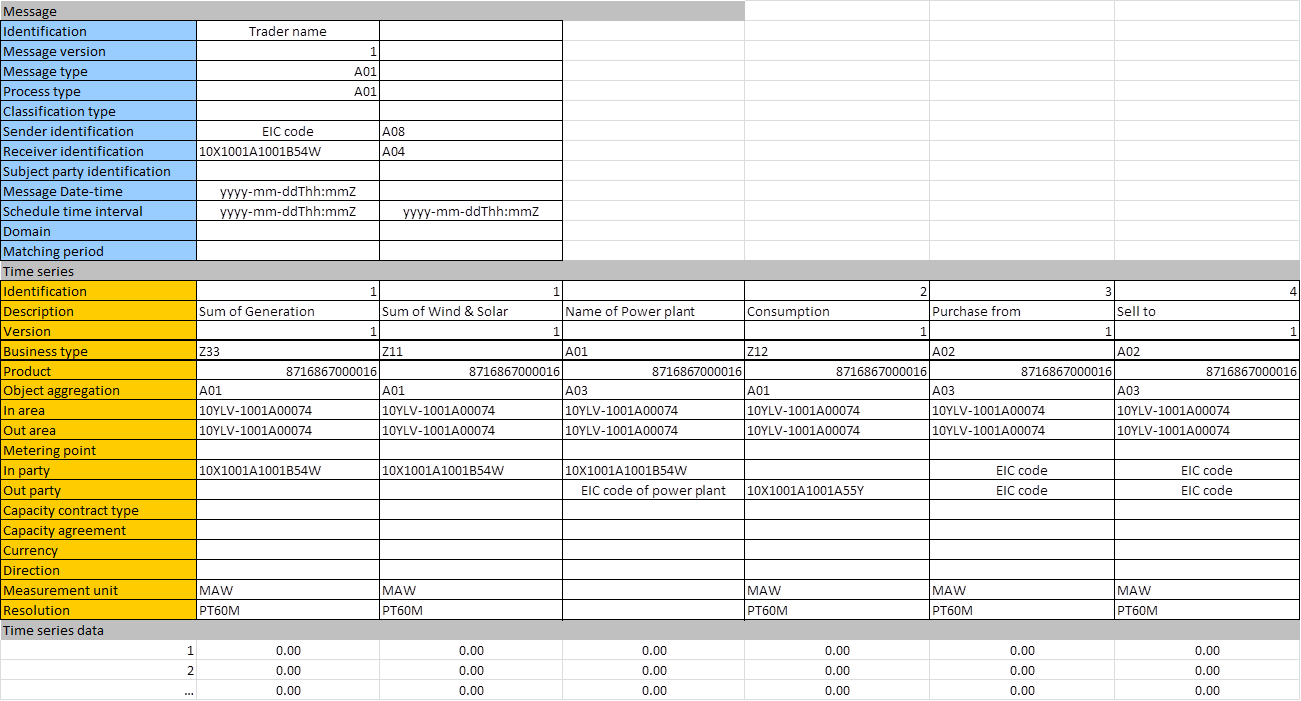 2. PielikumsBalansēšanas līguma balansēšanas pakalpojuma sniegšanas noteikumiem (apstiprināti ar AS “Augstsprieguma tīkls”  valdes 12.12.2017. lēmumu Nr.Nr.157/56un grozīti ar 2022.gada 21.decembra lēmumu Nr. 252/78/2022)Mēneša akta par balansēšanas pakalpojuma nodrošināšanu forma3. pielikums Balansēšanas līguma balansēšanas pakalpojuma sniegšanas noteikumiem  (apstiprināti ar AS “Augstsprieguma tīkls” valdes valdes 12.12.2017. lēmumu Nr.Nr.157/56Paraugs saistību izpildes nodrošinājuma finanšu pakalpojuma sniedzēja garantijas veidāAS Augstsprieguma tīklsjuridiskā adrese: Rīga, Dārzciema iela 86, LV-1073reģistrācijas Nr.: 40003575567(turpmāk – Pasūtītājs)Rīga, DD.MM.YYYYSaistību izpildes garantija Nr. ________________Mēs ________________, vienotais reģistrācijas Nr. ________________, juridiskā adrese: ________________ (turpmāk – Banka), esam informēti par to, ka YYYY. gada DD. mēnesis starp mūsu klientu ________________, reģistrācijas Nr. ________________, juridiskā adrese: ________________ (turpmāk – Izpildītājs) un Jums ir noslēgts Balansēšanas Līgums (turpmāk – Līgums). Saskaņā ar Līguma noteikumiem Izpildītājam jāiesniedz Pasūtītājam no Līguma izrietošo Izpildītāja saistību izpildes garantija.Ņemot vērā iepriekš minēto, ar šo Banka neatsaucami uzņemas pienākumu samaksāt Pasūtītājam jebkuru tā pieprasīto naudas summu, nepārsniedzot31 000.00 EUR (trīsdesmit viens tūkstotis euro),gadījumā, ja, ievērojot šajā garantijā noteiktās prasības, Bankai ir iesniegts atbilstošs Pasūtītāja parakstīts dokuments (turpmāk – Pieprasījums), ar kuru Pasūtītājs pieprasa Bankai veikt maksājumu uz šīs garantijas pamata un kurā ietverts Pasūtītāja apgalvojums, ka Izpildītājs nav izpildījis savas saistības saskaņā ar Līgumu, norādot, kādas saistības nav izpildītas.Pieprasījums iesniedzams papīra dokumenta formā vai elektroniski. Elektroniski iesniegšana veicama autentificēta ziņojuma veidā, izmantojot SWIFT vai nosūtot Pieprasījumu uz e-pastu ________________ un noformējot atbilstoši Elektronisko dokumentu likuma prasībām. Identifikācijas nolūkā Pieprasījuma parakstītāju paraksti uz Pieprasījuma apliecināmi notariāli vai arī Pieprasījums iesniedzams ar Pasūtītāju apkalpojošās kredītiestādes starpniecību, kura apliecina Pieprasījuma parakstītāju identitāti un tiesības parakstīt Pieprasījumu Pasūtītāja vārdā. Šī garantija ir spēkā līdz DD.MM.YYYY. (turpmāk – Beigu datums). Bankai jāsaņem Pieprasījums ne vēlāk kā Beigu datumā Bankā (adrese: ________________) vai – gadījumā, ja Pieprasījuma iesniegšana tiek veikta elektroniski, uz SWIFT adresi – ________________ vai e-pasta adresi ________________.Šī garantija izbeidzas pilnībā un automātiski gadījumā, ja:līdz Beigu datumam (ieskaitot) Banka nav saņēmusi Pieprasījumu, vaiBanka ir saņēmusi Pasūtītāja rakstisku paziņojumu par Bankas atbrīvošanu no garantijas saistībām un Pasūtītāja paziņojumam pievienots šīs garantijas oriģināls vai kopija.Šī garantija ir pakļauta Vienotajiem pieprasījuma garantiju noteikumiem (the Uniform Rules of Demand Guarantees) (2010.gada redakcija, Starptautiskās Tirdzniecības palātas publikācija Nr. 758). Šai garantijai un ar to saistītajām tiesiskajām attiecībām, ciktāl attiecīgos jautājumus neregulē minētie Vienotie pieprasījuma garantiju noteikumi, piemērojami Latvijas Republikas normatīvie akti. Jebkurš strīds, kas rodas starp Banku un Pasūtītāju saistībā ar šo garantiju, izšķirams Latvijas Republikas tiesā.________________Pārvades sistēmas operators :Tirgotājs:Tirgotājs:Tirgotājs:AS „Augstsprieguma tīkls”NosaukumsNosaukumsNosaukumsDārzciema iela 86, Rīga, LV-1073 Vienotais reģ.Nr.40003575567 PVN maksātāja Nr.: LV40003575567 AdreseVienotais Reģ. Nr.PVN: AdreseVienotais Reģ. Nr.PVN: AdreseVienotais Reģ. Nr.PVN: Mēneša aktsMēneša aktsMēneša aktsMēneša aktsMēneša aktsMēneša akts par balansēšanas pakalpojuma nodrošināšanu par balansēšanas pakalpojuma nodrošināšanu par balansēšanas pakalpojuma nodrošināšanu par balansēšanas pakalpojuma nodrošināšanu par balansēšanas pakalpojuma nodrošināšanu par balansēšanas pakalpojuma nodrošināšanustarp AS „Augstsprieguma tīkls” un _________starp AS „Augstsprieguma tīkls” un _________starp AS „Augstsprieguma tīkls” un _________starp AS „Augstsprieguma tīkls” un _________starp AS „Augstsprieguma tīkls” un _________starp AS „Augstsprieguma tīkls” un _________Līguma Nr.______ DD. Mēnesis YYYY. gadāLīguma Nr.______ DD. Mēnesis YYYY. gadāLīguma Nr.______ DD. Mēnesis YYYY. gadāLīguma Nr.______ DD. Mēnesis YYYY. gadāLīguma Nr.______ DD. Mēnesis YYYY. gadāLīguma Nr.______ DD. Mēnesis YYYY. gadāPakalpojuma sniegšana:  Mēnesis, YYYY. gadsPakalpojuma sniegšana:  Mēnesis, YYYY. gadsPakalpojuma sniegšana:  Mēnesis, YYYY. gadsPakalpojuma sniegšana:  Mēnesis, YYYY. gadsPakalpojuma sniegšana:  Mēnesis, YYYY. gadsPakalpojuma sniegšana:  Mēnesis, YYYY. gadsAS „Augstsprieguma tīkls” pērk no ___________ MWhMWhEUREURKopā………… (bez PVN)………………PVN(21%)……..……..Kopā ar PVN…….…….AS „Augstsprieguma tīkls” pārdod  _____________MWhMWhEUREURKopā……..…….. (bez PVN)…….…….PVN(21%)…….…….Kopā ar PVN…….…….Nebalansa norēķinu administrēšanas  maksa Nebalansa norēķinu administrēšanas  maksa Nebalansa norēķinu administrēšanas  maksa Nebalansa norēķinu administrēšanas  maksa Nebalansa norēķinu administrēšanas  maksa Nebalansa norēķinu administrēšanas  maksa EUR……PVN 21% EUR……Kopā EUR……Minimālais izpildes nodrošinājuma apjomsEUR……(Nodrošinājums jāiesniedz 10 darba dienu laikā!)Tirgotāja vārdā AS „Augstsprieguma tīkls” vārdā__________________ .__________________ .__________________ .__________________.